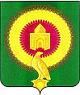 СОВЕТА  ДЕПУТАТОВКАЗАНОВСКОГО СЕЛЬСКОГО ПОСЕЛЕНИЯВАРНЕНСКОГО МУНИЦИПАЛЬНОГО РАЙОНА ЧЕЛЯБИНСКОЙ ОБЛАСТИРЕШЕНИЕ                                                                          №  13                             от 29  июля    2013г   «Об исполнении бюджета Казановского сельского поселения за I квартал 2013 года.»Заслушав доклад Коломыцевой Т.Н. «Об исполнении  бюджета  Казановского сельского поселения за I квартал 2013 года», Совет депутатов Казановского сельского поселенияРЕШАЕТ:Утвердить отчет об исполнении бюджета сельского поселения за  I квартал 2013 год по доходам в сумме  234,5  тыс. рублей, по расходам  603,4 тыс. рублей:в разрезе доходов согласно приложению 1по распределению расходов по разделам и подразделам классификации расходов бюджета согласно приложению 2;по ведомственной структуре расходов бюджета согласно приложению 3;Глава Казановскогосельского поселения:                                            / В.В. Коломыцев/Приложение № 1                     к решению № 13 от 29 июля  2013г " Об исполнении бюджета Казановского сельского поселения за I квартал 2013г."Приложение № 1                     к решению № 13 от 29 июля  2013г " Об исполнении бюджета Казановского сельского поселения за I квартал 2013г."Исполнение доходов по Казановскому сельскому поселению за I квартал  2013г.КВДКВДНаименование КОСГУСуммаДоходы бюджета всего:234514,951.00.00.00.0.00.0.0001.00.00.00.0.00.0.000НАЛОГОВЫЕ И НЕНАЛОГОВЫЕ ДОХОДЫ0.0.030620,951.01.00.00.0.00.0.0001.01.00.00.0.00.0.000НАЛОГИ НА ПРИБЫЛЬ, ДОХОДЫ0.0.012600,141.01.02.00.0.01.0.0001.01.02.00.0.01.0.000Налог на доходы физических лиц1.1.012600,141.01.02.01.0.01.0.0001.01.02.01.0.01.0.000Налог на доходы физических лиц с доходов, полученных физическими лицами, являющимися налоговыми резидентами Российской Федерации в виде дивидендов от долевого участия в деятельности организаций1.1.04469,561.01.02.01.0.01.1.0001.01.02.01.0.01.1.000Налог на доходы физических лиц с доходов, полученных физическими лицами, являющимися налоговыми резидентами Российской Федерации в виде дивидендов от долевого участия в деятельности организаций (сумма платежа)1.1.04460,601.01.02.01.0.01.1.0001.01.02.01.0.01.1.000Налог на доходы физических лиц с доходов, полученных физическими лицами, являющимися налоговыми резидентами Российской Федерации в виде дивидендов от долевого участия в деятельности организаций (сумма платежа)1.1.04460,601.01.02.01.0.01.2.0001.01.02.01.0.01.2.000Налог на доходы физических лиц с доходов, полученных физическими лицами, являющимися налоговыми резидентами Российской Федерации в виде дивидендов от долевого участия в деятельности организаций (пени, проценты)1.1.08,961.01.02.01.0.01.2.0001.01.02.01.0.01.2.000Налог на доходы физических лиц с доходов, полученных физическими лицами, являющимися налоговыми резидентами Российской Федерации в виде дивидендов от долевого участия в деятельности организаций (пени, проценты)1.1.08,961.01.02.01.0.01.3.0001.01.02.01.0.01.3.000Налог на доходы физических лиц с доходов, полученных физическими лицами, являющимися налоговыми резидентами Российской Федерации в виде дивидендов от долевого участия в деятельности организаций (взыскания)1.1.001.01.02.01.0.01.3.0001.01.02.01.0.01.3.000Налог на доходы физических лиц с доходов, полученных физическими лицами, являющимися налоговыми резидентами Российской Федерации в виде дивидендов от долевого участия в деятельности организаций (взыскания)1.1.001.01.02.01.0.01.4.0001.01.02.01.0.01.4.000Налог на доходы физических лиц с доходов, полученных физическими лицами, являющимися налоговыми резидентами Российской Федерации в виде дивидендов от долевого участия в деятельности организаций (прочие поступления)1.1.001.01.02.01.0.01.4.0001.01.02.01.0.01.4.000Налог на доходы физических лиц с доходов, полученных физическими лицами, являющимися налоговыми резидентами Российской Федерации в виде дивидендов от долевого участия в деятельности организаций (прочие поступления)1.1.001.01.02.03.0.01.0.0001.01.02.03.0.01.0.000Налог на доходы физических лиц с доходов, полученных физическими лицами, не являющимися налоговыми резидентами Российской Федерации1.1.08130,581.01.02.03.0.01.1.0001.01.02.03.0.01.1.000Налог на доходы физических лиц с доходов, полученных физическими лицами, не являющимися налоговыми резидентами Российской Федерации (сумма платежа)1.1.08129,301.01.02.03.0.01.1.0001.01.02.03.0.01.1.000Налог на доходы физических лиц с доходов, полученных физическими лицами, не являющимися налоговыми резидентами Российской Федерации (сумма платежа)1.1.08129,301.01.02.03.0.01.2.0001.01.02.03.0.01.2.000Налог на доходы физических лиц с доходов, полученных физическими лицами, не являющимися налоговыми резидентами Российской Федерации (пени, проценты)1.1.01,281.01.02.03.0.01.2.0001.01.02.03.0.01.2.000Налог на доходы физических лиц с доходов, полученных физическими лицами, не являющимися налоговыми резидентами Российской Федерации (пени, проценты)1.1.01,281.05.00.00.0.00.0.0001.05.00.00.0.00.0.000НАЛОГИ НА СОВОКУПНЫЙ ДОХОД0.0.001.05.03.00.0.01.0.0001.05.03.00.0.01.0.000Единый сельскохозяйственный налог1.1.001.05.03.01.0.01.0.0001.05.03.01.0.01.0.000Единый сельскохозяйственный налог1.1.001.05.03.01.0.01.1.0001.05.03.01.0.01.1.000Единый сельскохозяйственный налог (сумма платежа)1.1.001.05.03.01.0.01.1.0001.05.03.01.0.01.1.000Единый сельскохозяйственный налог (сумма платежа)1.1.001.06.00.00.0.00.0.0001.06.00.00.0.00.0.000НАЛОГИ НА ИМУЩЕСТВО0.0.013386,061.06.01.00.0.00.0.0001.06.01.00.0.00.0.000Налог на имущество физических лиц1.1.05575,501.06.01.03.0.10.0.0001.06.01.03.0.10.0.000Налог на имущество физических лиц, взимаемый по ставкам, применяемым к объектам налогообложения, расположенным в границах поселений1.1.05520,811.06.01.03.0.10.1.0001.06.01.03.0.10.1.000Налог на имущество физических лиц, взимаемый по ставкам, применяемым к объектам налогообложения, расположенным в границах поселений (сумма платежа)1.1.05520,811.06.01.03.0.10.1.0001.06.01.03.0.10.1.000Налог на имущество физических лиц, взимаемый по ставкам, применяемым к объектам налогообложения, расположенным в границах поселений (сумма платежа)1.1.05520,811.06.01.03.0.10.2.0001.06.01.03.0.10.2.000Налог на имущество физических лиц, взимаемый по ставкам, применяемым к объектам налогообложения, расположенным в границах поселений (пени, проценты)1.1.054,691.06.01.03.0.10.2.0001.06.01.03.0.10.2.000Налог на имущество физических лиц, взимаемый по ставкам, применяемым к объектам налогообложения, расположенным в границах поселений (пени, проценты)1.1.054,691.06.06.00.0.00.0.0001.06.06.00.0.00.0.000Земельный налог1.1.07810,561.06.06.01.0.00.0.0001.06.06.01.0.00.0.000Земельный налог, взимаемый по ставкам, установленным в соответствии с подпунктом 1 пункта 1 статьи 394 Налогового кодекса Российской Федерации1.1.07691,741.06.06.01.3.10.0.0001.06.06.01.3.10.0.000Земельный налог, взимаемый по ставкам, установленным в соответствии с подпунктом 1 пункта 1 статьи 394 Налогового кодекса Российской Федерации и применяемым к объектам налогообложения, расположенным в границах поселений1.1.07691,741.06.06.01.3.10.1.0001.06.06.01.3.10.1.000Земельный налог, взимаемый по ставкам, установленным в соответствии с подпунктом 1 пункта 1 статьи 394 Налогового кодекса Российской Федерации и применяемым к объектам налогообложения, расположенным в границах поселений (сумма платежа)1.1.07691,741.06.06.01.3.10.1.0001.06.06.01.3.10.1.000Земельный налог, взимаемый по ставкам, установленным в соответствии с подпунктом 1 пункта 1 статьи 394 Налогового кодекса Российской Федерации и применяемым к объектам налогообложения, расположенным в границах поселений (сумма платежа)1.1.07691,741.06.06.01.3.10.2.0001.06.06.01.3.10.2.000Земельный налог, взимаемый по ставкам, установленным в соответствии с подпунктом 1 пункта 1 статьи 394 Налогового кодекса Российской Федерации и применяемым к объектам налогообложения, расположенным в границах поселений (пени, проценты)1.1.0118,821.06.06.01.3.10.2.0001.06.06.01.3.10.2.000Земельный налог, взимаемый по ставкам, установленным в соответствии с подпунктом 1 пункта 1 статьи 394 Налогового кодекса Российской Федерации и применяемым к объектам налогообложения, расположенным в границах поселений (пени, проценты)1.1.0118,821.09.00.00.0.00.0.0001.09.00.00.0.00.0.000ЗАДОЛЖЕННОСТЬ И ПЕРЕРАСЧЕТЫ ПО ОТМЕНЕННЫМ НАЛОГАМ, СБОРАМ И ИНЫМ ОБЯЗАТЕЛЬНЫМ ПЛАТЕЖАМ0.0.001.09.04.00.0.00.0.0001.09.04.00.0.00.0.000Налоги на имущество1.1.001.09.04.05.0.00.0.0001.09.04.05.0.00.0.000Земельный налог (по обязательствам, возникшим до 1 января 2006 года)1.1.001.09.04.05.3.10.0.0001.09.04.05.3.10.0.000Земельный налог (по обязательствам, возникшим до 1 января 2006 года), мобилизуемый на территориях поселений1.1.001.09.04.05.3.10.2.0001.09.04.05.3.10.2.000Земельный налог (по обязательствам, возникшим до 1 января 2006 года), мобилизуемый на территориях поселений (пени, проценты)1.1.001.09.04.05.3.10.2.000Земельный налог (по обязательствам, возникшим до 1 января 2006 года), мобилизуемый на территориях поселений (пени, проценты)1.1.001.11.00.00.0.00.0.000ДОХОДЫ ОТ ИСПОЛЬЗОВАНИЯ ИМУЩЕСТВА, НАХОДЯЩЕГОСЯ В ГОСУДАРСТВЕННОЙ И МУНИЦИПАЛЬНОЙ СОБСТВЕННОСТИ0.0.001.11.05.00.0.00.0.000Доходы, получаемые в виде арендной либо иной платы за передачу в возмездное пользование государственного и муниципального имущества (за исключением имущества автономных учреждений, а также имущества государственных и муниципальных унитарных предприятий, в том числе казенных)1.2.001.11.05.01.0.00.0.000Доходы, получаемые в виде арендной платы за земельные участки, государственная собственность на которые не разграничена, а также средства от продажи права на заключение договоров аренды указанных земельных участков1.2.001.11.05.01.3.10.0.000Доходы, получаемые в виде арендной платы за земельные участки, государственная собственность на которые не разграничена и которые расположены в границах поселений, а также средства от продажи права на заключение договоров аренды указанных земельных участков1.2.001.11.05.01.3.10.0.000Доходы, получаемые в виде арендной платы за земельные участки, государственная собственность на которые не разграничена и которые расположены в границах поселений, а также средства от продажи права на заключение договоров аренды указанных земельных участков1.2.001.11.05.02.0.00.0.000Доходы, получаемые в виде арендной платы за земли после разграничения государственной собственности на землю, а также средства от продажи права на заключение договоров аренды указанных земельных участков (за исключением земельных участков автономных учреждений)1.2.001.11.05.02.5.10.0.000Доходы, получаемые в виде арендной платы, а также средства от продажи права на заключение договоров аренды за земли, находящиеся в собственности поселений (за исключением земельных участков муниципальных автономных учреждений)1.2.001.11.05.02.5.10.0.000Доходы, получаемые в виде арендной платы, а также средства от продажи права на заключение договоров аренды за земли, находящиеся в собственности поселений (за исключением земельных участков муниципальных автономных учреждений)1.2.001.13.00.00.0.00.0.000ДОХОДЫ ОТ ОКАЗАНИЯ ПЛАТНЫХ УСЛУГ И КОМПЕНСАЦИИ ЗАТРАТ ГОСУДАРСТВА0.0.04634,751.13.01.00.0.00.0.000Доходы от оказания услуг или компенсации затрат государства1.3.04634,751.13.01.99.0.00.0.000Прочие доходы от оказания платных услуг (работ)1.3.04634,751.13.01.99.5.10.0.000Прочие доходы от оказания платных услуг (работ) получателями средств бюджетов поселений1.3.04634,751.13.01.99.5.10.0.000Прочие доходы от оказания платных услуг (работ) получателями средств бюджетов поселений1.3.04634,751.13.02.00.0.00.0.000Лицензионные сборы1.3.01.13.02.99.0.00.0.000Прочие доходы от компенсации затрат государства1.3.01.13.02.99.5.10.0.000Прочие доходы от компенсации затрат бюджетов поселений1.3.01.13.02.99.5.10.0.000Прочие доходы от компенсации затрат бюджетов поселений1.3.01.17.00.00.0.00.0.000ПРОЧИЕ НЕНАЛОГОВЫЕ ДОХОДЫ0.0.01.17.05.00.0.00.0.000Прочие неналоговые доходы1.8.01.17.05.05.0.10.0.000Прочие неналоговые доходы бюджетов поселений1.8.01.17.05.05.0.10.0.000Прочие неналоговые доходы бюджетов поселений1.8.02.00.00.00.0.00.0.000БЕЗВОЗМЕЗДНЫЕ ПОСТУПЛЕНИЯ0.0.0203894,002.02.00.00.0.00.0.000БЕЗВОЗМЕЗДНЫЕ ПОСТУПЛЕНИЯ ОТ ДРУГИХ БЮДЖЕТОВ БЮДЖЕТНОЙ СИСТЕМЫ РОССИЙСКОЙ ФЕДЕРАЦИИ0.0.0203894,002.02.01.00.0.00.0.000Дотации бюджетам субъектов Российской Федерации и муниципальных образований1.5.1195395,002.02.01.00.1.00.0.000Дотации на выравнивание бюджетной обеспеченности1.5.1195395,002.02.01.00.1.10.0.000Дотации бюджетам поселений на выравнивание бюджетной обеспеченности1.5.1195395,002.02.01.00.1.10.0.000Дотации бюджетам поселений на выравнивание бюджетной обеспеченности1.5.1195395,002.02.01.00.3.00.0.000Дотации бюджетам на поддержку мер по обеспечению сбалансированности бюджетов1.5.12.02.01.00.3.10.0.000Дотации бюджетам поселений на поддержку мер по обеспечению сбалансированности бюджетов1.5.12.02.01.00.3.10.0.000Дотации бюджетам поселений на поддержку мер по обеспечению сбалансированности бюджетов1.5.12.02.03.00.0.00.0.000Субвенции бюджетам субъектов Российской Федерации и муниципальных образований1.5.18499,002.02.03.01.5.00.0.000Субвенции бюджетам на осуществление первичного воинского учета на территориях, где отсутствуют военные комиссариаты1.5.18499,002.02.03.01.5.10.0.000Субвенции бюджетам поселений на осуществление первичного воинского учета на территориях, где отсутствуют военные комиссариаты1.5.18499,002.02.03.01.5.10.0.000Субвенции бюджетам поселений на осуществление первичного воинского учета на территориях, где отсутствуют военные комиссариаты1.5.18499,00Приложение № 2                                                к  решению  "Об исполнении бюджета Казановского сельского поселения за  I квартал 2013г" от «29» июля  2013г № 13Приложение № 2                                                к  решению  "Об исполнении бюджета Казановского сельского поселения за  I квартал 2013г" от «29» июля  2013г № 13Приложение № 2                                                к  решению  "Об исполнении бюджета Казановского сельского поселения за  I квартал 2013г" от «29» июля  2013г № 13Расходы бюджета за I квартал 2013 года по разделам и подразделам классификации расходов бюджетаРасходы бюджета за I квартал 2013 года по разделам и подразделам классификации расходов бюджетаРасходы бюджета за I квартал 2013 года по разделам и подразделам классификации расходов бюджетаРасходы бюджета за I квартал 2013 года по разделам и подразделам классификации расходов бюджетаРасходы бюджета за I квартал 2013 года по разделам и подразделам классификации расходов бюджетаРасходы бюджета за I квартал 2013 года по разделам и подразделам классификации расходов бюджетаРасходы бюджета за I квартал 2013 года по разделам и подразделам классификации расходов бюджетаРасходы бюджета за I квартал 2013 года по разделам и подразделам классификации расходов бюджетатыс.руб.Наименование РазделПодразделСумма ОБЩЕГОСУДАРСТВЕННЫЕ ВОПРОСЫ01469,0Другие общегосударственные вопросы01130,00Обеспечение деятельности финансовых, налоговых и таможенных органов и органов финансового (финансово-бюджетного) надзора010665,3Функционирование Правительства Российской Федерации, высших исполнительных органов государственной власти субъектов Российской Федерации, местных администраций0104343,9Функционирование высшего должностного лица субъекта Российской Федерации и муниципального образования010259,8 НАЦИОНАЛЬНАЯ ОБОРОНА025,4Мобилизационная и вневойсковая подготовка02035,4 НАЦИОНАЛЬНАЯ ЭКОНОМИКА0421,8Дорожное хозяйство (дорожные фонды)040921,8 ЖИЛИЩНО-КОММУНАЛЬНО ХОЗЯЙСТВО0534,8Благоустройство050334,8Другие вопросы в области жилищно-коммунального хозяйства05050,00 КУЛЬТУРА И КИНЕМАТОГРАФИЯ0864,6Культура080164,6 ФИЗИЧЕСКАЯ КУЛЬТУРА И СПОРТ 117,8Физическая культура11017,8603,4Приложение № 3                                                к решению "Об исполнении бюджета Казановского сельского поселения за   I квартал 2013г" от «29»  июля 2013г № 13Приложение № 3                                                к решению "Об исполнении бюджета Казановского сельского поселения за   I квартал 2013г" от «29»  июля 2013г № 13Приложение № 3                                                к решению "Об исполнении бюджета Казановского сельского поселения за   I квартал 2013г" от «29»  июля 2013г № 13Приложение № 3                                                к решению "Об исполнении бюджета Казановского сельского поселения за   I квартал 2013г" от «29»  июля 2013г № 13Приложение № 3                                                к решению "Об исполнении бюджета Казановского сельского поселения за   I квартал 2013г" от «29»  июля 2013г № 13Приложение № 3                                                к решению "Об исполнении бюджета Казановского сельского поселения за   I квартал 2013г" от «29»  июля 2013г № 13Приложение № 3                                                к решению "Об исполнении бюджета Казановского сельского поселения за   I квартал 2013г" от «29»  июля 2013г № 13Приложение № 3                                                к решению "Об исполнении бюджета Казановского сельского поселения за   I квартал 2013г" от «29»  июля 2013г № 13Приложение № 3                                                к решению "Об исполнении бюджета Казановского сельского поселения за   I квартал 2013г" от «29»  июля 2013г № 13Приложение № 3                                                к решению "Об исполнении бюджета Казановского сельского поселения за   I квартал 2013г" от «29»  июля 2013г № 13Приложение № 3                                                к решению "Об исполнении бюджета Казановского сельского поселения за   I квартал 2013г" от «29»  июля 2013г № 13Приложение № 3                                                к решению "Об исполнении бюджета Казановского сельского поселения за   I квартал 2013г" от «29»  июля 2013г № 13Приложение № 3                                                к решению "Об исполнении бюджета Казановского сельского поселения за   I квартал 2013г" от «29»  июля 2013г № 13Приложение № 3                                                к решению "Об исполнении бюджета Казановского сельского поселения за   I квартал 2013г" от «29»  июля 2013г № 13Приложение № 3                                                к решению "Об исполнении бюджета Казановского сельского поселения за   I квартал 2013г" от «29»  июля 2013г № 13Приложение № 3                                                к решению "Об исполнении бюджета Казановского сельского поселения за   I квартал 2013г" от «29»  июля 2013г № 13Расходы бюджета сельского поселения за  I квартал  2013год по ведомственной структуре расходов Казановского сельского поселенияРасходы бюджета сельского поселения за  I квартал  2013год по ведомственной структуре расходов Казановского сельского поселенияРасходы бюджета сельского поселения за  I квартал  2013год по ведомственной структуре расходов Казановского сельского поселенияРасходы бюджета сельского поселения за  I квартал  2013год по ведомственной структуре расходов Казановского сельского поселенияРасходы бюджета сельского поселения за  I квартал  2013год по ведомственной структуре расходов Казановского сельского поселенияРасходы бюджета сельского поселения за  I квартал  2013год по ведомственной структуре расходов Казановского сельского поселенияРасходы бюджета сельского поселения за  I квартал  2013год по ведомственной структуре расходов Казановского сельского поселенияРасходы бюджета сельского поселения за  I квартал  2013год по ведомственной структуре расходов Казановского сельского поселенияРасходы бюджета сельского поселения за  I квартал  2013год по ведомственной структуре расходов Казановского сельского поселенияРасходы бюджета сельского поселения за  I квартал  2013год по ведомственной структуре расходов Казановского сельского поселенияРасходы бюджета сельского поселения за  I квартал  2013год по ведомственной структуре расходов Казановского сельского поселенияРасходы бюджета сельского поселения за  I квартал  2013год по ведомственной структуре расходов Казановского сельского поселениятыс. руб.Наименование ведомствоРазделподразделцелевая статьявид расходовСуммаАдминистрация Казановского сельского поселения Варненского муниципального района Челябинской области840603,4ОБЩЕГОСУДАРСТВЕННЫЕ ВОПРОСЫ84001469,0Функционирование высшего должностного лица субъекта Российской Федерации и муниципального образования84001010259,8Глава муниципального образования840010102002030059,8Выполнение функций органами местного самоуправления840010102002030050059,8Функционирование Правительства Российской Федерации, высших исполнительных органов государственной власти субъектов Российской Федерации, местных администраций840010104343,9Центральный аппарат8400101040020400343,9Выполнение функций органами местного самоуправления8400101040020400500343,9Уплата налога на имущество, земельного и транспортного налога84001010400289000,0Выполнение функций органами местного самоуправления84001010400289005000,0Обеспечение деятельности финансовых, налоговых и таможенных органов и органов финансового (финансово-бюджетного) надзора84001010665,3Центральный аппарат840010106002040065,3Выполнение функций органами местного самоуправления840010106002040050065,3Другие общегосударственные вопросы8400101130,0Оценка недвижимости, признание прав и регулирование отношений по государственной и муниципальной собственности84001011309002000,0Выполнение функций органами местного самоуправления84001011309002005000,0 НАЦИОНАЛЬНАЯ ОБОРОНА840025,4Мобилизационная и вневойсковая подготовка8400202035,4Осуществление первичного воинского учета на территориях, где отсутствуют военные комиссариаты84002020300136005,4Выполнение функций органами местного самоуправления84002020300136005005,4 НАЦИОНАЛЬНАЯ ЭКОНОМИКА8400421,8Дорожное хозяйство (дорожные фонды)84004040921,8Содержание автомобильных дорог и инженерных сооружений на них в границах поселений в рамках благоустройства840040409600020021,8Выполнение функций органами местного самоуправления840040409600020050021,8ЖИЛИЩНО-КОММУНАЛЬНОЕ ХОЗЯЙСТВО8400534,8Благоустройство84005050334,8Уличное освещение840050503600010028,8Выполнение функций органами местного самоуправления840050503600010050028,8Организация и содержание мест захоронения8400505036000400Выполнение функций органами местного самоуправления8400505036000400500Прочие мероприятия по благоустройству84005050360005006,0Выполнение функций органами местного самоуправления84005050360005005006,0Другие вопросы в области жилищно-коммунального хозяйства8400505050,0МЦП "Комплексное развитие системы коммунальной инфраструктуры на 2010-2015 г.г. в Варненском муниципальном районе"84005050579500350,0Выполнение функций органами местного самоуправления84005050579500355000,0 КУЛЬТУРА И КИНЕМАТОГРАФИЯ8400864,6Культура84008080164,6Обеспечение деятельности (оказание услуг) подведомственных казенных учреждений за счет средств местного бюджета840080801440990164,6Выполнение функций казенными учреждениями840080801440990100164,6ФИЗИЧЕСКАЯ КУЛЬТУРА И СПОРТ840117,8Физическая культура8401111017,8Выполнение функций органами местного самоуправления84011110179500275007,8